108年度「路老師」初訓、回訓計畫主辦單位：交通部道路交通安全督導委員會承辦單位：輿智資通科技股份有限公司聯絡資訊：簡佑勳，cys@iactor.com.tw，02-25068916 #2221. 「路老師」是什麼？「路老師」，其全名為「向高齡者宣講道路交通安全知識的老師」，係交通部考量高齡者交通事故的死亡風險為各年齡層之冠，且發生事故時的傷害程度也較嚴重，故為改善高齡者之交通安全性，自100年起開辦「高齡者交通安全教育-路老師培訓宣講計畫」，希望能透過招募、訓練更多合格「路老師」，教導高齡者如何判別交通事故風險及正確的用路知識，進而提升高齡者外出活動之交通安全性。2. 「路老師培訓宣講計畫」要做什麼？本計畫之目標其一，便是希望能透過結合民間團體、各縣市政府以及中央政府跨單位同心協力之工作，擴大招募並培訓更多合格「路老師」，藉此讓「路老師」教學網可以更加綿密。「路老師」師資組成並不限於單一來源，「路老師」成員主要由樂齡學習中心、樂齡大學、長青學苑、社區關懷據點、醫療院所、各級學校、公路監理單位、各縣市道安會報、村里幹事，甚至是在學大學生共同組成，其師資遍布全台灣及各個離島縣市；針對完成培訓且宣講達一定場次之合格「路老師」，本計畫將於年度成果展示活動上予以授證，若「路老師」積極宣講且成效斐然，亦有機會角逐該年度「路老師」金質獎、銀質獎之殊榮。3. 「路老師」需要教什麼？如何教？本年度「路老師」培訓計畫為能讓參加培訓之「路老師」了解未來宣講時需要「教什麼」以及「如何教」，故將安排「路老師」培訓計畫講師實地授課，授課內容包括：交通安全專業知識、高齡者較常發生交通事故之「行人」及「機車」宣講教案和教具、高齡者互動技巧等；透過參與培訓計畫，「路老師」不但能提升自身對交通交通安全問題的瞭解，未來實地宣講交通安全課程時更可助人避免發生交通事故。4. 「路老師初訓、回訓活動」有什麼差別？「路老師初訓」係以首次接觸「路老師」活動之一般民眾為主，「路老師回訓」則是針對曾參與過歷年「路老師初階、進階培訓」之合格路老師為主；「路老師初訓」活動報名表如附件1，「路老師回訓」活動報名表如附件2。5. 「路老師培訓活動」何時開始？ 本年度「路老師」培訓活動預計將於7月份正式開跑，計畫團隊將視各地區報名人數安排培訓場次及時間，當各縣市鄰近之「鄉/鎮/市/區」報名人數達一定規模(約15-20人)時，計畫團隊便可至該區辦理小規模之培訓活動，藉此讓有意願參加培訓之民眾可省去舟車勞頓之苦，培訓活動相關期程資訊如下。網路報名開放時間：2019年3月15日至6月15日 培訓場次公布時間：2019年5月30日至6月30日培訓活動正式開始：2019年7月至9月「路老師」初訓活動報名表「路老師」初訓課程大綱「路老師」回訓活動報名表★「路老師回訓活動」報名資格以參與過歷年度路老師「初階或進階」培訓之合格路老師為主。「路老師」回訓課程大綱姓名性別□1男     □2女出生年月民國     年     月LINE ID□1有，ID：____________
□2無聯絡電話市話：
手機：Email信箱居住地區          (縣/市)     
          (鄉/鎮/市/區)職業□1工業　 □2 商業
□3服務業 □4 自由業
□5軍公教 □6 農林漁牧業
□7學生   □8 家管
□9退休   □10其它_______精通語言
(可複選)□1國語  □2台語 □3客語
□4福州語□5日語 □6英語
□7其他 __________職業□1工業　 □2 商業
□3服務業 □4 自由業
□5軍公教 □6 農林漁牧業
□7學生   □8 家管
□9退休   □10其它_______經常使用之交通工具
(可複選)□1步行　   □2自行車
□3機車   　□4汽車
□5大眾運輸 □6其他_______服務單位
(請填答現職或退休前服務單位)持有駕照
(可複選)□1機車     □2汽車初訓可配合時段
(可複選)□1 7月上旬　 □2 7月下旬
□3 8月上旬　 □4 8月下旬
□5 9月上旬　 □6 9月下旬用餐習慣□1葷食     □2素食初訓可配合時段
(可複選)□1 7月上旬　 □2 7月下旬
□3 8月上旬　 □4 8月下旬
□5 9月上旬　 □6 9月下旬是否曾參與路老師培訓□1有，於民國_______年參與     
□2無初訓可配合時段
(可複選)□1 7月上旬　 □2 7月下旬
□3 8月上旬　 □4 8月下旬
□5 9月上旬　 □6 9月下旬注意事項：培訓活動供應午餐，交通費及住宿費由學員自理。報名資訊：網路報名網址https://goo.gl/forms/ExBJxZDr0oSHF7R83          採紙本方式報名者請於填妥報名表後傳真或郵寄至本公司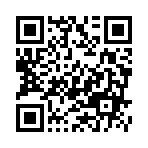 聯絡窗口：輿智資通科技股份有限公司 簡佑勳 先生電話：02-25068916#222、0989-056-096傳真：02-25065610電子信箱：cys@iactor.com.tw地址：10479臺北市中山區建國北路二段86號12樓掃描QR-Code快速進入網路報名頁面 →注意事項：培訓活動供應午餐，交通費及住宿費由學員自理。報名資訊：網路報名網址https://goo.gl/forms/ExBJxZDr0oSHF7R83          採紙本方式報名者請於填妥報名表後傳真或郵寄至本公司聯絡窗口：輿智資通科技股份有限公司 簡佑勳 先生電話：02-25068916#222、0989-056-096傳真：02-25065610電子信箱：cys@iactor.com.tw地址：10479臺北市中山區建國北路二段86號12樓掃描QR-Code快速進入網路報名頁面 →注意事項：培訓活動供應午餐，交通費及住宿費由學員自理。報名資訊：網路報名網址https://goo.gl/forms/ExBJxZDr0oSHF7R83          採紙本方式報名者請於填妥報名表後傳真或郵寄至本公司聯絡窗口：輿智資通科技股份有限公司 簡佑勳 先生電話：02-25068916#222、0989-056-096傳真：02-25065610電子信箱：cys@iactor.com.tw地址：10479臺北市中山區建國北路二段86號12樓掃描QR-Code快速進入網路報名頁面 →注意事項：培訓活動供應午餐，交通費及住宿費由學員自理。報名資訊：網路報名網址https://goo.gl/forms/ExBJxZDr0oSHF7R83          採紙本方式報名者請於填妥報名表後傳真或郵寄至本公司聯絡窗口：輿智資通科技股份有限公司 簡佑勳 先生電話：02-25068916#222、0989-056-096傳真：02-25065610電子信箱：cys@iactor.com.tw地址：10479臺北市中山區建國北路二段86號12樓掃描QR-Code快速進入網路報名頁面 →第一日第一日第二日第二日時間課程內容時間課程內容0845-0900報到暨領取資料0845-0900報到0900-0930路老師定位及發展目標0900-0930高齡者道安新知0930-1100高齡者教案基礎篇-
身心理退化與路權0930-1100高齡者宣講教案研討-
單元C1100-1230高齡者宣講教案研討-
單元A1100-1230高齡者宣講教案研討-
單元D1230-1330午餐1230-1330午餐1330-1500高齡者宣講教案研討-
單元B1330-1430分組討論與教案宣講演練1500-1630路老師宣講技巧傳授及
經驗分享1430-1600成果展示與觀摩1500-1630路老師宣講技巧傳授及
經驗分享1600-1630意見回饋1630賦歸1630賦歸姓名性別□1男     □2女出生年月民國     年     月LINE ID□1有，ID：____________
□2無聯絡電話市話：
手機：Email信箱居住地區          (縣/市)     
          (鄉/鎮/市/區)職業□1工業　 □2 商業
□3服務業 □4 自由業
□5軍公教 □6 農林漁牧業
□7學生   □8 家管
□9退休   □10其它_______精通語言
(可複選)□1國語  □2台語 □3客語
□4福州語□5日語 □6英語
□7其他 __________職業□1工業　 □2 商業
□3服務業 □4 自由業
□5軍公教 □6 農林漁牧業
□7學生   □8 家管
□9退休   □10其它_______經常使用之交通工具
(可複選)□1步行　   □2自行車
□3機車   　□4汽車
□5大眾運輸 □6其他_______服務單位
(請填答現職或退休前服務單位)持有駕照
(可複選)□1機車     □2汽車回訓可配合時段
(可複選)□1 7月上旬　 □2 7月下旬
□3 8月上旬　 □4 8月下旬
□5 9月上旬　 □6 9月下旬用餐習慣□1葷食     □2素食回訓可配合時段
(可複選)□1 7月上旬　 □2 7月下旬
□3 8月上旬　 □4 8月下旬
□5 9月上旬　 □6 9月下旬合格路老師授證年度參與路老師培訓年度於民國____年(以最近一次為主)
參與□1進階培訓 □2初階培訓宣講經驗□1 0次　   □2 1至5次　   □3 6至9次   　□4 10次以上□1 0次　   □2 1至5次　   □3 6至9次   　□4 10次以上□1 0次　   □2 1至5次　   □3 6至9次   　□4 10次以上注意事項：培訓活動供應午餐，交通費及住宿費由學員自理。報名資訊：網路報名網址https://goo.gl/forms/590mGa1M7gG2nY7J2          採紙本方式報名者請於填妥報名表後傳真或郵寄至本公司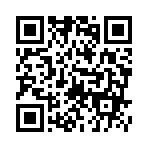 聯絡窗口：輿智資通科技股份有限公司 簡佑勳 先生電話：02-25068916#222、0989-056-096傳真：02-25065610電子信箱：cys@iactor.com.tw地址：10479臺北市中山區建國北路二段86號12樓掃描QR-Code快速進入網路報名頁面 →注意事項：培訓活動供應午餐，交通費及住宿費由學員自理。報名資訊：網路報名網址https://goo.gl/forms/590mGa1M7gG2nY7J2          採紙本方式報名者請於填妥報名表後傳真或郵寄至本公司聯絡窗口：輿智資通科技股份有限公司 簡佑勳 先生電話：02-25068916#222、0989-056-096傳真：02-25065610電子信箱：cys@iactor.com.tw地址：10479臺北市中山區建國北路二段86號12樓掃描QR-Code快速進入網路報名頁面 →注意事項：培訓活動供應午餐，交通費及住宿費由學員自理。報名資訊：網路報名網址https://goo.gl/forms/590mGa1M7gG2nY7J2          採紙本方式報名者請於填妥報名表後傳真或郵寄至本公司聯絡窗口：輿智資通科技股份有限公司 簡佑勳 先生電話：02-25068916#222、0989-056-096傳真：02-25065610電子信箱：cys@iactor.com.tw地址：10479臺北市中山區建國北路二段86號12樓掃描QR-Code快速進入網路報名頁面 →注意事項：培訓活動供應午餐，交通費及住宿費由學員自理。報名資訊：網路報名網址https://goo.gl/forms/590mGa1M7gG2nY7J2          採紙本方式報名者請於填妥報名表後傳真或郵寄至本公司聯絡窗口：輿智資通科技股份有限公司 簡佑勳 先生電話：02-25068916#222、0989-056-096傳真：02-25065610電子信箱：cys@iactor.com.tw地址：10479臺北市中山區建國北路二段86號12樓掃描QR-Code快速進入網路報名頁面 →時間課程內容0845-0900報到暨領取資料0900-1030高齡者道安新知1030-1200高齡者宣講教案研討-單元A1200-1300午餐1300-1430高齡者宣講教案研討-單元B1430-1530分組討論與教案宣講演練1530-1630成果展示與觀摩1630-1700意見回饋1700賦歸